Publicado en Barcelona el 11/10/2019 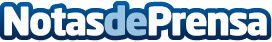 El blockchain llega al mundo de las agencias publicitarias con la nueva plataforma creativa UNLSHDLas agencias de publicidad y el blockchain han dado un nuevo paso hacia adelante con el lanzamiento de UNLSHD (Unleashed), una novedosa plataforma y aplicación creativa que apoya a la agencia de publicidad y de marketing UNLSHDDatos de contacto:Glen Cameron+447500058202Nota de prensa publicada en: https://www.notasdeprensa.es/el-blockchain-llega-al-mundo-de-las-agencias Categorias: Internacional Marketing Emprendedores E-Commerce http://www.notasdeprensa.es